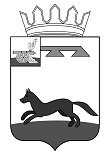 ХИСЛАВИЧСКИЙ РАЙОННЫЙ СОВЕТ ДЕПУТАТОВ     Р Е Ш Е Н И Еот 29 января 2020 года                                                                                                № 2                                                                             В соответствии с Градостроительным кодексом Российской Федерации, Земельным кодексом Российской Федерации, Федеральным законом                          от 6 октября 2003 года № 131-ФЗ «Об общих принципах организации местного самоуправления в Российской Федерации», учитывая рекомендации публичных слушаний от 21.12.2018г., руководствуясь Уставом муниципального района «Хиславичский район» Смоленской области, Хиславичский районный Совет депутатов р е ш и л:1. Внести  в Правила землепользования и застройки Кожуховичского сельского поселения Хиславичского района Смоленской области, утвержденные решением Совета депутатов Кожуховичского сельского поселения Хиславичского района Смоленской области от  24 мая 2017 года № 30, следующие изменения: 1) В  статью 44  «Жилые зоны» в зону «Ж-1- зоне застройки индивидуальными жилыми домами п.1.1.  «Основные виды разрешенного использования» - добавить вид разрешенного использования – амбулаторно-поликлиническое обслуживание (код 3.4.1).2) В статью 46 «Общественно-деловые зоны» в зоны «Ц-1. Зона делового, общественного и коммерческого назначения» в п. 1.1. Основные виды разрешенного использования – добавить вид разрешенного использования – амбулаторно-поликлиническое обслуживание (код 3.4.1).3) В статью 46 «Общественно-деловые зоны» в зоны «Ц-2. Зона размещения объектов образования»» в условно-разрешенные виды использования добавить вид разрешенного использования – амбулаторно-поликлиническое обслуживание (код 3.4.1).2. Настоящее решение вступает в силу со дня его официального опубликования в газете «Хиславичские известия».О внесении изменений в Правила землепользования и застройки Кожуховичского сельского поселения Хиславичского района Смоленской области, утвержденные решением Совета депутатов Кожуховичского сельского поселения Хиславичского района Смоленской области                            от 24 мая 2017 года № 30Глава муниципального образования «Хиславичский район» Смоленской области                              А.В. Загребаев                                                                                                                                                                                                                                                                                                                                                                                                                                                                                                                                                                                                                                                                                                                                                                                                                                                                                                                                                                                                                                                                                                                                                                                                                                                                                                                                                            Председатель Хиславичского районного  Совета  депутатов                          С.Н. Костюкова